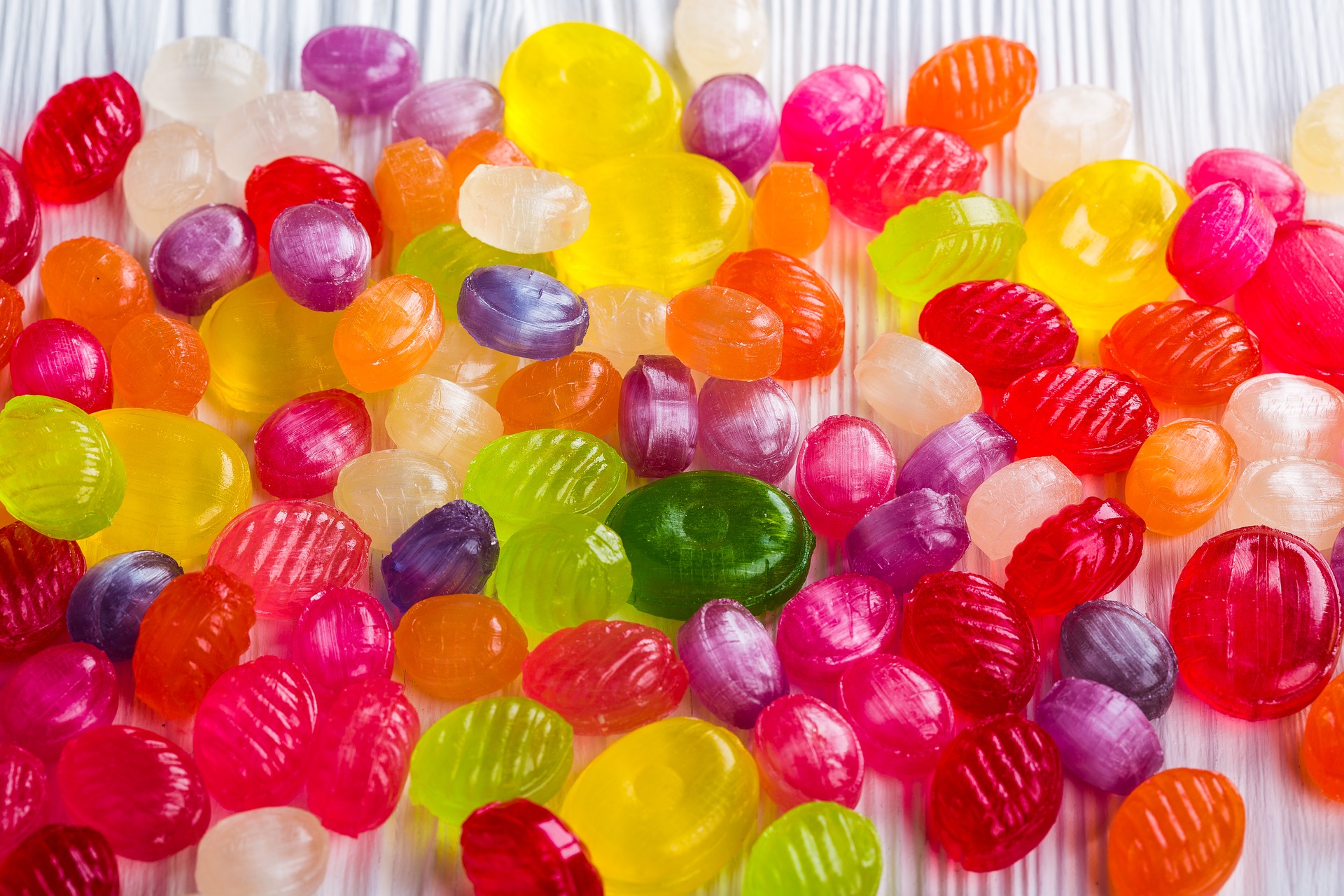 Rúbrica: EJE CRONOLÓGICOAlumno/a: ___________________________   Curso: ______   Nº: _____	NOTAEstructura del eje cronológico (25% si solo es evaluado el recurso digital y 20% si se evalúa también el CONOCIMIENTO DEL TEMA).   Conocimiento del tema
EXCELENTE(2)BIEN
(1)POCO A POCO
(0,5)DEBES ESFORZARTE
(0)NotaRECURSOSLa línea del tiempo contiene por lo menos de 8 a 10 eventos relacionados con el tema trabajado.La línea del tiempo contiene por lo menos de 6 a 7 eventos relacionados con el tema trabajado.La línea del tiempo contiene por lo menos 5 eventos relacionados con el tema trabajado.La línea del tiempo contiene menos de 5 eventos relacionados con el tema trabajado.CONTENIDO Y HECHOSLos hechos son precisos para todos los eventos creados.Los hechos son precisos para casi todos los eventos creados.Los hechos son precisos para la mayoría (aprox. el 75%) los eventos de creados.Con frecuencia los hechos son incorrectos para los eventos creados.FECHASLas fechas son precisas y todo lo completas posibles para cada evento.Las fechas son precisas y todo lo completas posibles para casi todos los eventos.Las fechas son precisas y todo lo completas posibles para la mayoría (aprox. el 75%) de los eventos.Con frecuencia las fechas son incorrectos para los eventos creados.RECURSOS VISUALESTodos los eventos contienen un recurso visual adecuado (imagen, vídeo, audio…).Casi todos los eventos contienen un recurso visual adecuado (imagen, vídeo, audio…).La mayoría de los eventos (aprox. el 75%) contienen un recurso visual adecuado (imagen, vídeo, audio…).Con frecuencia los eventos no contienen un recurso visual adecuado (imagen, vídeo, audio…).CONOCIMIENTO DEL CONTENIDOEl autor puede describir precisamente entre el 75% y el 100% de los eventos del eje cronológico y puede determinar, rápidamente, cuál de dos eventos ocurrió primero.El autor puede describir precisamente entre el 50% y el 75% de los eventos del eje cronológico y puede determinar, rápidamente, cuál de dos eventos ocurrió primero.El autor puede describir precisamente entre el 25% y el 50% de los eventos del eje cronológico y puede determinar, rápidamente, cuál de dos eventos ocurrió primero.El autor no puede describir la mayoría de los eventos del eje cronológico y no puede determinar, rápidamente, cuál de dos eventos ocurrió primero.